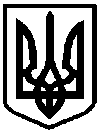 У К Р А Ї Н АКРИЖАНІВСЬКА   СІЛЬСЬКА   РАДАЛИМАНСЬКОГО РАЙОНУ ОДЕСЬКОЇ ОБЛАСТІВИКОНАВЧИЙ КОМІТЕТРІШЕННЯ«04» листопада 2020 року                                                                    №168Про вжиття заходів спрямованих на запобігання виникнення і поширення коронавірусної хвороби (COVID-19)Відповідно до статей 30, 38 Закону України «Про місцеве самоврядування в Україні», статті 255 Кодексу України про адміністративні правопорушення, з метою запобігання виникнення і поширення коронавірусної хвороби (COVID-19) на території Крижанівської сільської ради Лиманського району Одеської області, виконавчий комітет Крижанівської сільської ради,ВИРІШИВ:Надати повноваження складати протоколи про адміністративні правопорушення за статтею 443 Кодексу України про адміністративні правопорушення наступним посадовим особам:Начальник ВОС Крижанівської сільської ради Лиманського району Одеської області;Начальник відділу з питань надзвичайних ситуацій та охорони громадського порядку Крижанівської сільської ради Лиманського району Одеської області.Затвердити єдину форму протоколу про адміністративне правопорушення за статтею 443 КУпАП (Додаток 1).Визначити, що:Виготовлення бланків протоколів про адміністративне правопорушення та приписів здійснюється особами, зазначеними у пункті 1 цього рішення, друкарським способом.Бланки протоколів про адміністративне правопорушення підлягають обов’язковій нумерації.Облік і використання бланків протоколів про адміністративне правопорушення за статтею 443 КУпАП та приписів здійснюється посадовими особами, зазначеними у пункті 1 цього рішення.Визначити обов’язкове звітування посадових осіб, зазначених у пункті 1 цього рішення, щомісяця, але не пізніше п’ятого числа поточного місяця, в письмовій формі перед сільським головою Крижанівської сільської ради про використання бланків, у разі їх використання.Відділу аналітики, інформаційної діяльності та комунікацій з громадськістю оприлюднити прийняте рішення.Контроль за виконанням даного рішення залишаю за собою.Сільський голова			/підпис/	                                       Н.Г. Крупиця					  Керуюча справами		/підпис/		                   	     О.В. АнтоненкоДодаток 1до рішення виконавчого комітетуКрижанівської сільської ради Лиманського район Одеської області№ 168   від 04.11.2020 рокуПРОТОКОЛ № ____________про адміністративне правопорушення«____»____________ 20__ р. 					                      с. Крижанівка Я, ________________________________________________________________________________________________________________________________________________________(посада, ПІБ уповноваженої посадової особи)Склав(ла) цей протокол про те, щоПрізвище, ім’я, по батькові: ________________________________________________________________________________________________________________________________Громадянство: _____________________________________. Вік: _____________________Число, місяць і рік народження: ________________________________________________Місце реєстрації проживання: ______________________________________________________________________________________________________________________________Фактичне місце проживання: _______________________________________________________________________________________________________________________________Місце роботи (назва підприємства, адреса, телефон), посада: ___________________________________________________________________________________________________________Контактний телефон: _________________________________________________________На утриманні осіб: ____________________________________________________________Притягався(лась) до адміністративної відповідальності протягом року (дата, яким органом, нормативно-правовий акт, санкція): ______________________________________________________________________________________________________________________Документ, що засвідчує особу, яка притягається до адміністративної відповідальності (серія, номер, коли і ким виданий): ______________________________________________________________________________________________________________________________________________________________________________________________Місце, дата та час вчинення правопорушення: _________________________________________________________________________________________________________________________Суть адміністративного правопорушення: ___________________________________________ __________________________________________________________________________________________________________________________________________________________________________________________________________________________________________________________________________________________________________________________________________________________________________________________________________________________, що є порушенням___________________________________, за що передбачено адміністративну відповідальність згідно зі статтею 443 КУпАП.Ознайомлений(а)________________________________________(підпис особи, яка притягується до адміністративної відповідальності)Гр. __________________________________________________________________________ роз’яснено його(її) права згідно зі статтею 63 Конституції України та статтею 268 КУпАП. Особа, яка притягається до адміністративної відповідальності має право: знайомитися з матеріалами справи, давати пояснення, подавати докази, заявляти клопотання; при розгляді справи користуватися юридичною допомогою адвоката, іншого фахівця у галузі права, який за законом має право на надання правової допомоги особисто чи за дорученням юридичної особи, виступати рідною мовою і користуватися послугами перекладача, якщо не володіє мовою, якою ведеться провадження; оскаржити постанову по справі. Справа про адміністративне правопорушення розглядається в присутності особи, яка притягається до адміністративної відповідальності. Під час відсутності цієї особи справу може бути розглянуто лише у випадках, коли є дані про своєчасне її сповіщення про місце і час розгляду справи і якщо від неї не надійшло клопотання про відкладення розгляду справи.Ознайомлений(а) ______________________________(підпис особи, яка притягається до адміністративної відповідальності)за участю свідків, яким роз’яснено їх права та обов’язки:1. ___________________________________________________________________________________________адреса:_______________________________________________________________________________________Підпис _______________________2. ___________________________________________________________________________________________адреса:_______________________________________________________________________________________Підпис _______________________Пояснення, заяви, клопотання особи, яка притягається до адміністративної відповідальності (у разі відмови особи, яка притягається до адміністративної відповідальності від підписання протоколу та дачі пояснень, посадовою особою, що склала протокол робиться відповідний запис і ставиться підпис): __________________________________________________________________________________________________________________________________________________________________________________________________________________________________________________________________________________________________________________________________________________________________________________________________________________________________________________________________________________________________________________________________________________________________________________________________________________________________________________________________________________________________________________________________________________________________________________________________________________________________________________________________________________________________________________________________________________________________________________________________________________________написано власноруч, мною підписано			______________________________										(підпис)Протокол складено у двох екземплярах.Один екземпляр вручено гр. ______________________________________ як особі, яка притягується до адміністративної відповідальності	______________________________										(підпис)До протоколу додаються: _____________________________________________________________________________________________________________________________________________________________________________________________________________________________________________________ 			________________________ПІБ уповноваженої посадової особи,					(підпис)яка склала протоколКеруюча справами 		/підпис/				            Антоненко О.В.  У К Р А Ї Н АКРИЖАНІВСЬКА СІЛЬСЬКА   РАДАРІШЕННЯвиконкому Крижанівської сільської ради«04» листопада 2020 року                                                                            № 169Про надання адресної матеріальної допомогиРозглянувши заяви громадян, клопотання депутатів відповідно до Програми «Милосердя в дії» Крижанівської сільської ради Лиманського району Одеської області на 2018-2020 роки, затвердженої рішенням сесії від 22.12.2017 року №582-VII, рішенням № 1062-VII від 24.12.2019 року про затвердження Кошторису витрат Програми «Милосердя в дії» зі змінами від 14.02.2020 року № 1100-VII, від 28.05.2020 року № 1170-VII Крижанівської сільської ради Лиманського району Одеської області на 2020 рік, керуючись ст. 34, 52 Закону України «Про місцеве самоврядування в Україні»,  виконавчий комітет Крижанівської сільської ради  ВИРІШИВ :І. Надати матеріальну допомогу громадянам згідно поданих заяв та клопотання депутатів (додаток № 1).ІІ. Призначити відповідальною за виконання даного рішення головного спеціаліста із соціальних питань Нагребецьку Н.С.ІІІ. Контроль за виконанням даного рішення покласти на заступника голови з економічних питань Дудник М.В.Голова виконкому               /підпис/                                              Н.Г. Крупиця        Керуюча справами               /підпис/                                            О.В. Антоненко Додаток № 1До рішення виконкому № 169 від 04 листопада 2020 рокуКеруюча справами                 /підпис/                                          О.В. АнтоненкоУ К Р А Ї Н АКРИЖАНІВСЬКА   СІЛЬСЬКА   РАДАЛИМАНСЬКОГО РАЙОНУ ОДЕСЬКОЇ ОБЛАСТІВИКОНАВЧИЙ КОМІТЕТ  РІШЕННЯ «04» листопада 2020 року                                                                            № 170              Про запровадження протиепідемічних заходів відповідно до «червоного» рівня епідемічної небезпеки на території Крижанівської сільської радиВідповідно до постанови КМУ від 22.07.2020 року №641 «Про встановлення карантину та запровадження посилених протиепідемічних заходів на території із значним поширення COVID-19»,  протокольного рішення  комісії ТЕБ та НС Одеської обласної державної адміністрації від 30.10.2020 року №48, протокольного рішення  комісії ТЕБ та НС Лиманської державної адміністрації від 30.10.2020року №46, «Положення про комісію з питань ТЕБ та НС», керуючись Законом України «Про місцеве самоврядування в Україні»,  виконавчий комітет Крижанівської сільської ради  ВИРІШИВ :1.Заборонити:відвідування закладів освіти Крижанівської ЗОШ I-II ступенів та закладу дошкільної освіти «Смарт»;приймання відвідувачів в Будинку культури;приймання відвідувачів спорткомплексу «Black Sea PSV»забороняється робота барів, ресторанів, кафе, а саме: ЧП «Смирнов», «Бонжур», ЧП «Азізов»,ЧП «Шувалова», «Царське село», «Шафран», «Центральна садиба» та інших незалежно від форми власності;приймання відвідувачів у торговельно-розважальних центрах, фітнес залах; приймання відвідувачів суб’єктами господарювання, які провадять діяльність у сфері торговельного та побутового обслуговування населення,крім:торгівлі продуктами харчування, пальним, засобами гігієни, лікарськими засобами, пестицидами та агрохімікатами, насінням і садивним матеріаломпровадження банківської та страхової діяльності;медичної практики, ветеринарної практики; діяльність з технічного обслуговування та ремонту транспортних засобів,                                                                    технічного обслуговування реєстраторів розрахункових операцій;діяльності з ремонту комп’ютерів та предметів особистого вжитку, об’єктів поштового зв’язку;відвідування отримувачами соціальних або реабілітаційних послуг установ і закладів, що надають такі послуги2.Припинити роботу Центру надання адміністративних послуг Крижанівської сільської ради.3.Припинити прийом громадян Крижанівської сільської ради, надання консультацій здійснювати  в телефонному режимі.4.В адміністративній будівлі Крижанівської сільської ради посилити санітарно-епідеміологічний режим. 	5. Завідуючій амбулаторії с.Крижанівка Пашинській Н.А. щоденно надавати інформацію про стан захворюваності.	6.Обмеження встановити терміном на 2 тижні.    7.Контроль за виконанням рішення  покласти на Спельника С.В.    Голова виконкому	                /підпис/                                         Н.Г. Крупиця        Керуюча справами                 /підпис/                                          О.В. Антоненко№ з/пПрізвіще, ім'я, по батьковіПрізвіще, ім'я, по батьковіАдресаАдресаСумаНапрям1Бякова Марта Орестівна с.Ліски вул.Лугова,  24 2000,00на народження дитини 2ПавловськаАнжеліка Анатоліївнас.Крижанівка вул.Терешкової, 122000,00на народження дитини 3Румлянська Тетяна Іванівна с.Крижанівка вул.Бочарова, 44а /542000,00на народження дитини 4Дакус Карина Володимирівна         с.Крижанівка вул.Сахарова, 9 А,кв.1912000,00на народження дитини 5Кусь Сергій Євгенійовичс.Крижанівка вул.Бескоровайнова, 5                         3000,00на лікування 6Мельников                     Володимир Васильович с.Крижанівка вул.Ветеранів, 8а 1000,00на лікування 7Глушко Віра  Петрівна с.Крижанівка вул.Рибача, 28а1000,00на оздоровлення